ที่  มท ๐๘๑9.2/ว						กรมส่งเสริมการปกครองท้องถิ่น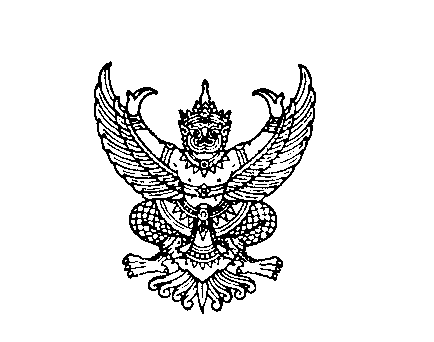 								ถนนนครราชสีมา เขตดุสิต กทม. ๑๐๓๐๐	พฤษภาคม 2564 เรื่อง  	ขอความร่วมมือเผยแพร่สื่อประชาสัมพันธ์ “พลังใจ 99 บาท ก้าวผ่านวิกฤต COVID – 19”เรียน  ผู้ว่าราชการจังหวัด ทุกจังหวัดสิ่งที่ส่งมาด้วย  	สำเนาหนังสือสภากาชาดไทย ที่ บท. 3386/2564 		ลงวันที่ 29 เมษายน 2564					          จำนวน 1 ชุด	ด้วยสภากาชาดไทย ได้จัดทำโครงการมอบธารน้ำใจสู่ผู้สูงวัยที่ช่วยเหลือตัวเองไม่ได้ทั่วประเทศ
โดยขอความร่วมมือเผยแพร่สื่อประชาสัมพันธ์ “พลังใจ 99 บาท ก้าวผ่านวิกฤต COVID – 19” รับบริจาคเงินเพื่อมอบชุดธารน้ำใจให้กับประชาชนที่ต้องกักกันตน ผู้สูงวัยที่ช่วยเหลือตนเองไม่ได้และไร้ที่พึ่ง เพื่อลดความเสี่ยง ป้องกัน และเยียวยาในสถานการณ์การแพร่ระบาดของโควิด – 19 ระลอกใหม่ รายละเอียดปรากฏตามสิ่งที่ส่งมาด้วยในการนี้ กรมส่งเสริมการปกครองท้องถิ่น ขอความร่วมมือจังหวัดเผยแพร่สื่อประชาสัมพันธ์ “พลังใจ 99 บาท ก้าวผ่านวิกฤต COVID – 19” และแจ้งให้องค์กรปกครองส่วนท้องถิ่นเผยแพร่สื่อประชาสัมพันธ์
ดังกล่าวให้บุคลากรในสังกัดและประชาชนทราบโดยทั่วกัน ทั้งนี้ สามารถดาวน์โหลดสิ่งที่ส่งมาด้วยได้ที่เว็บไซต์ https://qrgo.page.link/yjw7o หรือ QR Code ท้ายหนังสือฉบับนี้จึงเรียนมาเพื่อโปรดพิจารณา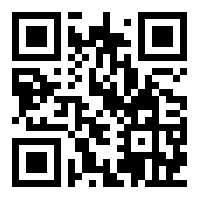 